Eine Produktion von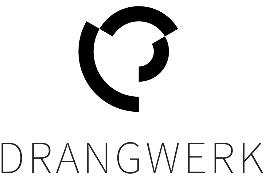 www.drangwerk.netFAQ – frequently asked questionBÜHNENPRODUKTION VON DRANGWERK / KÖLNGASTSPIEL: SA 24. September 2016 – 20hr
ORT: Theater im Depot (Immermannstr. 29, 44147 Dortmund)
Tickets: Vorverkauf: 14 €, 8 € erm. / Abendkasse: 16 €, 10 € erm.
KARTEN TELEFON: 0231. 982 2336 oder info@theaterimdepot.deDas Kölner Ensemble DRANGWERK zu Gast im Theater im DepotUnd plötzlich sitzt da diese Neue am Tisch. Die Andere? Eine Fremde? Wo kommt sie her? Was will sie? Und warum spricht sie nicht? Die beiden Archivarinnen des kollektiven Gedächtnisses sind verwirrt.“Allzu tiefes Schweigen macht mich so bedenklich wie zu lauter Schrei.”In FAQ wird die Bühne zum Konferenzsaal losgelöster Zitate. Hier strandet ein Mensch und trifft auf eine Welt aus Sprachteilchen – von Sophokles bis Lobo, von Gandhi bis Goebbels. Noch schweigt die Neue. Kann dies gewaltlos bleiben?
FAQ untersucht, wie der mediale Sprachkosmos bewusst und unbewusst Weltbilder und Wertegefüge prägt – und warum sich Menschen über Jahrhunderte und Kulturgrenzen hinweg immer wieder die gleichen Fragen stellen.Eine schreiende Hysterie als Reaktion auf das Jetzt. - Absurdes Theater bespickt mit der Ernsthaftigkeit der Realität. … Oder war es andersrum?
WEITERE INFORMATIONEN:  www.drangwerk.net | www.facebook.com/drangwerkLINK ZUM TRAILER: www.vimeo.com/drangwerk/faqtrailerBESETZUNGIDEE/TEXT: Simon HowarREGIE: Elisabeth PleßSCHAUSPIEL: Lisa Sophie Kusz, Melissa Moßmeier, Annika WeitershagenMUSIK: Albrecht MaurerBÜHNE/KOSTÜM: Viola Sophie SchuldnerDRAMATURGIE/TECHNIK: Volker BeckerWISSENSCHAFTL. BERATUNG: Dipl.-Soz.wiss. Davide Brocci, Bernd Draser M.A.URAUFFÜHRUNG: DO 21. April 2016 – 20hr
ORT: Orangerie – Theater im Volksgarten Köln (Volksgartenstraße 25, 50677 Köln)
HINTERGRUNDPegida, AfD, NSA-Spionage, Grexit, Ukraine-Konflikt, Kölner Silvesternacht, …
Im Angesicht des wachsenden Krisenspektrums auf vielen verschiedenen Feldern wird immer deutlicher, wie unterschiedliche Weltbilder, Wertevorstellungen und Begriffsinhalte tiefe Gräben zwischen beständig geglaubten Wertegemeinschaften auftun.
Quer durch alte und neue Medien wird zu Themen wie Europa, Religion, Familie, Privatsphäre und Freiheit leidenschaftlich diskutiert, gestritten und gekämpft. Dabei sind die Grenzen der Diskussion schnell überschritten, die Themen sind persönlich, die dahinterstehenden Überzeugungen kaum verhandelbar.
„Unsere Zeitgenossen sind ständig von zwei widerstreitenden Leidenschaften geplagt: sie fühlen das Bedürfnis, geführt zu werden, und dabei die Lust, frei zu bleiben.“ (Alexis de Tocqueville – 1956)“
FAQ bemüht die Kulturgeschichte: Zitate und Sprachfragmente – als wesentliche Bestandteile des kulturellen Gedächtnisses – bilden eine interkulturelle Meinungscollage über zeitliche und räumliche Grenzen hinweg.
Dabei steht nicht die (Wieder-)Erkennbarkeit und (Neu-)Verortung der einzelnen Zitate im Vordergrund, sondern das Aufbrechen scheinbar selbstevidenter Maximen.PRESSESTIMMEN:
".. köstlich absurde Performance- und Sprechtheater-Produktion (..) Die Archivarinnen des kollektiven Gedächtnis (Lisa Sophie Kusz, Melissa Moßmeier und später die hinzukommende „Neue“ (Annika Weitershagen) kreisten in ihrer verspielten und von Elisabeth Pless tadellos choreografierten Performance immer wieder um den Tisch (..) Der Abend strotzt vor Komik und intellektueller Anregung." (Kölnische Rundschau, B. Krebs / April 2016)".. am Nerv der Zeit. Das Neue. Das Unbekannte. Das ist FAQ, nicht diese programmierten Frage- und Antwortsysteme für alle vermeintlichen Problemfälle, sondern ganz anders, nämlich das Aufbrechen scheinbar selbstevidenter Maximen. Und das geschieht gut." (gunwalt.de / April 2016)".. Mit absurder Genauigkeit durchforstet „frequently asked questions“ den medialen Sprachkosmos nach Zitaten und Sprachfragmenten zum fremden Anderen und zeigt: Egal wo, schon immer haben sich Menschen die gleichen Fragen gestellt." (Stadtrevue, P. Schindler / Mai 2016)
KOOPERATIONSPARTNER / UNTERSTÜTZER: 
ecos office center Leipzig, NEUE BILDER – Büro für Fotografie, DNK Arts & Media, safepictur.es, kleine Fische - Agentur für Konzept und Gestaltung, TAK Köln, Orangerie – Theater im Volksgarten Köln, Theater im Depot DortmundFÖRDERER:
Ministerium für Familie, Kinder, Jugend, Kultur und Sport des Landes NRW
NRW Landesbüro für Freie Darstellende Künste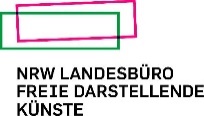 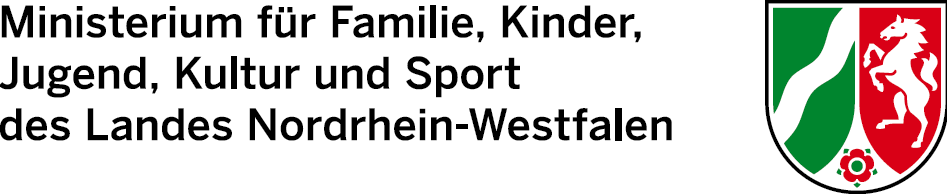 
______________________________________________________________________________________________________________________________________________________________________________________KONTAKT & PRESSKARTEN:  
Elisabeth Pleß | kontakt@drangwerk.net | Tel.: 0172 – 613 88 99
Online-Pressebereich: http://drangwerk.net/pressebereich/